DESARROLLO DE LA SESION.ESTABLECIMIENTO DE QUORUMEl primer vice-presidente de la Junta Directiva Doctor Miguel Ángel Martínez Salmerón, verificó la asistencia de quórum y procedió al inicio de la sesión tal como se detalla a continuación: 2. LECTURA, DISCUSIÓN Y APROBACIÓN DE ACTA ANTERIOR.Se procedió a la lectura al Acta No. 2658. Establecimiento de quórum y aprobación de agenda.Lectura, discusión y aprobación de acta anterior.Ratificación de Acuerdos.Correspondencia recibida de Centros de Atención.Correspondencia recibida de la Administración Superior. Participación de miembros de Junta Directiva, ponencias solicitadas a Jefaturas, Directores de Centros de Atención o invitados.Informes de Presidencia.Asuntos varios.El Acta 2658, ha sido aprobada por los presentes, por UNANIMIDAD de votos.3.- RATIFICACIÓN DE ACUERDOS.ACUERDO: JD 33-2017: PARA QUE, EN EL PLAZO DE 15 DÍAS, PRESENTE UN CUADRO SINÓPTICO DE LA SITUACIÓN JURIDICA ACTUAL DE TODOS LOS BIENES INMUEBLES PROPIEDAD DEL ISRI.ASÍ MISMO, SE PRESENTE UN ANTEPROYECTO DE PLAN ESTRATÉGICO DE LOS BIENES INMUEBLES, EN EL QUE SE REFLEJE UN DIAGNÓSTICO DE LOS MISMOS, Y LAS ACCIONES A REALIZAR PARA EL PRESENTE AÑO.ACUERDO JD 34-2017: APRUEBASE LOS PERFILES DE OFICIAL DE GESTIÓN DOCUMENTAL Y ARCHIVOS Y DEL TÉCNICO DE ARCHIVOS, E INCORPORENSE AL MANUAL DE DESCRIPCION DE PUESTOS DEL ISRI.4.- Correspondencia recibida de Centros de Atención.No hubo.5.- Correspondencia recibida de la Administración Superior.Correspondencia enviada por la Doctora Jenny López, representante propietaria del Ministerio de Salud.Participación de Licenciada Dora Alicia de Bolaños, en relación al tema “Funcionamiento y los planes de contingencia del Comité de Seguridad e Higiene Ocupacional del ISRI”.6.- Participación de miembros de Junta Directiva, ponencias solicitadas a Jefaturas, Directores de Centros de Atención de la institución o invitados.6.1. Se procede a la lectura de la nota enviada por la Doctora Jenny López, representante propietaria del Ministerio de Salud.Junta Directiva, tiene por recibida la nota con fecha 11 de septiembre de 2017, procedente de la doctora Jenny López, representante propietaria del Ministerio de Salud y se da por enterada.6.2. Participación de la Licenciada Dora Alicia de Bolaños, jefe en funciones del Departamento de Recursos Humanos, en relación al “Funcionamiento y los planes de contingencia del Comitéde Seguridad e Higiene Ocupacional del ISRI”, quien expuso a los miembros presentes que, el ISRI, se encuentra en el proceso de nombramiento de los miembros que formarán parte del Comité de Higiene y Seguridad Ocupacional, de la Administración Superior; resaltando que al momento ya se cuenta con los miembros que representaran a la parte patronal, y a la fecha se encuentra pendiente de realizar la asamblea general para elegir a los miembros que representaran a los empleados.Así mismo, informa que los comités integrados en cada uno de los Centros de Atención, se encuentran activos y trabajando conforme a los manuales que se han elaborado para posibles eventualidades. Los miembros de Junta Directiva se dan por enterados del informe presentado por la Licenciada Dora Alicia de Bolaños, Jefe en funciones del Departamento de Recursos Humanos.7.- Informes de Presidencia.No hubo.8.- Asuntos Varios.8.1. Licenciado Joselito Tobar Recinos, informa a los miembros de Junta Directiva, que se ha recibido por parte del Subdirector General del Presupuesto, correspondencia en la brinda dictamen favorable sobre la donación de los bienes muebles que serán donados al MINED, para que sean utilizados por el Centro Escolar caserío El Magueyal, situado en cantón Jiboa, en jurisdicción de San Rafael Cedros, departamento de Cuscatlán.Junta Directiva se da por enterada, de lo informado por el Licenciado Tobar Recinos. Sin más asuntos que tratar, el primer vicepresidente levanta la sesión, a las catorce horas con diez minutos del día martes 19 de septiembre del dos mil diecisiete y para constancia firmamos.Dr. Miguel Ángel Martínez Salmerón       Lic. Francisco Humberto Castaneda MonterrosaLicda. María Marta Cañas de Herrera  		Dra. Jenny Patricia LópezSra. Darling Azucena Mejía				Licda. Nora Elizabeth de Amado                 Licda. Nora Lizeth Pérez Martínez 	                  Licda. Kattya Elizabeth Serrano de Herrera 	Lic. Javier Obdulio Arévalo Flores 	             Licda. Carmen Elizabeth Quintanilla Espinoza	Lic. Joselito Tobar Recinos     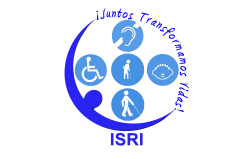 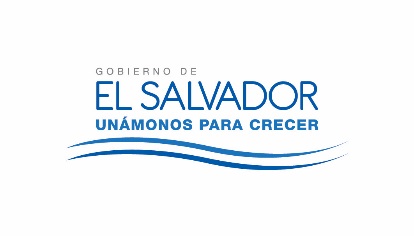 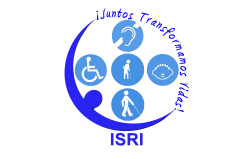 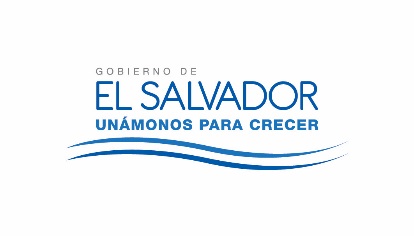 JUNTA DIRECTIVA DEL ISRINUMERO DE ACTA: 2659FECHA: MARTES 19 DE SEPTIEMBRE DE 2017.HORA DE INICIO: 13:05 HORASLUGAR: Sala de Sesiones del ISRI.ASISTENTES:Sra. Darling Azucena Mejía Pineda y Licda. Carmen Elizabeth Quintanilla Espinoza Representantes Propietario y suplente del Ministerio de Relaciones Exteriores; Licda. María Marta Cañas de Herrera, Representante Suplente del Ministerio de Trabajo, Licda. Nora Elizabeth Abrego de Amado, Representante Propietaria de la Universidad de El Salvador; Licda. Nora Lizeth Pérez Martínez y Licda. Kattya Elizabeth Serrano de Herrera, Representantes Propietaria y Suplente del Ministerio de Hacienda; Dra. Jenny Patricia López y el Dr. Miguel Ángel Martínez Salmerón Representante Propietaria y Suplente del Ministerio de Salud, Lic. Francisco Humberto Castaneda Monterrosa Representante Propietario del Ministerio de Educación, Lic. Javier Obdulio Arévalo Flores Representante Propietario de FUNTER, Lic. Joselito Tobar Recinos, Gerente Ad-Honorem y Secretario de Junta Directiva.AGENDA PROPUESTA: 1-Establecimiento de quórum y aprobación de agenda.2-Lectura, discusión y aprobación de acta anterior.3-Ratificación de Acuerdos.4-Correspondencia recibida de Centros de Atención.5-Correspondencia recibida de la Administración Superior. 6-Participación de miembros de Junta Directiva, ponencias solicitadas a Jefaturas, Centros de Atención e Invitados7-Informes de Presidencia.8-Asuntos varios.AGENDA PROPUESTA: 1-Establecimiento de quórum y aprobación de agenda.2-Lectura, discusión y aprobación de acta anterior.3-Ratificación de Acuerdos.4-Correspondencia recibida de Centros de Atención.5-Correspondencia recibida de la Administración Superior. 6-Participación de miembros de Junta Directiva, ponencias solicitadas a Jefaturas, Centros de Atención e Invitados7-Informes de Presidencia.8-Asuntos varios.